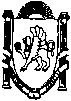 _____________________________________________________________________________________________________________________________________________П О С Т А Н О В Л Е Н И Еот  «09» октября 2020 года                №  803/20                  с.   МирноеО внесении дополнений в постановление администрации Мирновского сельского поселения от 30.04.2015 № 13/15 «Об утверждении схемы размещения нестационарных торговых объектов на территории муниципального образования Мирновского сельского поселения»» В соответствии с Федеральным законом от 28.12.2009 № 381-ФЗ «Об основах государственного регулирования торговой деятельности в Российской Федерации, Федеральным законом от 06.10.2003 № 131-ФЗ «Об общих принципах организации местного самоуправления в Российской Федерации»,  Законом Республики Крым от 21.08.2014 № 54-ЗРК «Об основах местного самоуправления в Республике Крым», Законом Республики Крым от 05.05.2015 № 92-ЗРК/2015 «Об основах государственного регулирования торговой деятельности в Республике Крым», Постановление Совета министров Республики Крым от 23.08.2016 № 402 "Об утверждении Порядка размещения и функционирования нестационарных торговых объектов на территории муниципальных образований в Республике Крым", Приказом Министерства промышленной политики Республики Крым от 26.12.2014 № 129, руководствуясь Уставом муниципального образования Мирновское сельское поселение Симферопольского района Республики Крым, постановлением администрации Мирновского сельского поселения от 08.10.2015 № 498/15 «О размещении нестационарных, мобильных торговых объектов, осуществлении торговой деятельности без использования торгового объекта на территории муниципального образования Мирновское сельское поселение Симферопольского района Республики Крым», на основании письма Общества с ограниченной ответственностью «Специализированный застройщик «Столичная коммерческая группа»» (далее – ООО «СЗ «СКГ») от 05.10.2020   о внесении дополнений в схему размещения нестационарных торговых объектов, администрация Мирновского сельского поселения Симферопольского района Республики Крым,-ПОСТАНОВЛЯЕТ:1.Внести дополнения в приложение № 1 постановления администрации Мирновского сельского поселения от 30.04.2015 № 13/15 «Об утверждении схемы размещения нестационарных торговых объектов на территории муниципального образования Мирновского сельского поселения» согласно приложению  к  постановлению:1.1.Утвердить Схему размещения нестационарных торговых объектов в границах муниципального образования Мирновское сельское поселение Симферопольского района Республики Крым на основании уведомления о размещении нестационарного торгового объекта ООО «СЗ «СКГ», кадастровый номер земельного участка 90:00:000000:404, являющегося арендатором земельного участка на основании договора аренды № 6/16 от 23.05.2016, заключенного между Администрацией Мирновского сельского поселения и ООО «СКГ» согласно приложению.2.Постановление подлежит обнародованию на информационных стендах в администрации Мирновского сельского поселения по адресу: Симферопольский район, с. Мирное, ул. Белова, 1, а также на официальном сайте в  информационно-телекоммуникационной сети Интернет: http:// mirnoe-sovet.ru.3.Настоящее постановление вступает в силу с момента его подписания.4.Контроль за исполнением настоящего постановления возложить на директора Муниципального бюджетного учреждения «МИРНОЕ» муниципального образования Мирновское сельское поселение Симферопольского района Республики Крым - Гудиму Е.С.Председатель Мирновского сельского совета – глава администрации Мирновского сельского поселения          		                       Н.В. Лапшина   Приложение к постановлению администрации  Мирновского сельского поселения  Симферопольского района Республики Крымот «09»  октября  2020 г. № 803/20Дополнения к Схеме размещения нестационарных торговых объектов на территории муниципального образования Мирновское сельское поселение Симферопольского района Республики Крым (текстовая часть) по адресу:Мирновское сельское поселение Симферопольского района Республики Крым, кадастровый номер земельного участка 90:00:000000:404Дополнения к Схеме размещения нестационарных торговых объектов на территории муниципального образования Мирновское сельское поселение Симферопольского района Республики Крым (графическая часть) по адресу:Мирновское сельское поселение Симферопольского района Республики Крым, кадастровый номер земельного участка 90:00:000000:404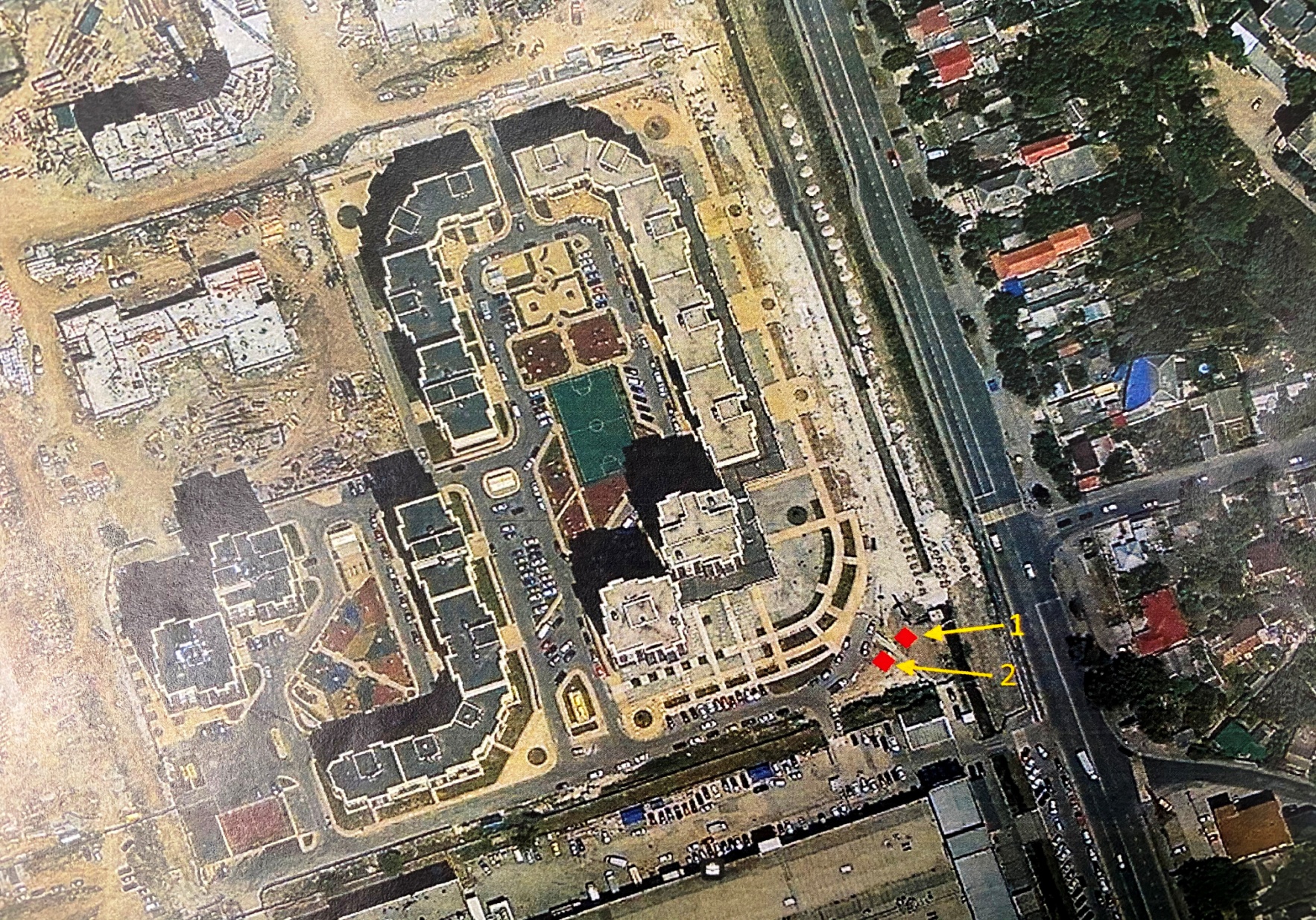 №Адресные ориентиры НТОВид НТО, в том числе типовой/нетиповойСпециализация НТОПлощадь земельного участка (м2)Площадь НТО    (м2)Период размещения НТОВид собственности земельного участка, здания, сооружения, на которых предполагается разместить НТО (государственная/муниципальная)Порядок предоставления места для размещения НТО (по конкурсу или без конкурса)1234567891.В границах муниципального образования Мирновское сельское поселение Симферопольского района Республики Крым, кадастровый номер земельного участка 90:00:000000:404Типовой нестационарный торговый объектОбщественное питание(кофейня)50 м240 м2с 12.10.2020 по 23.05.2026Муниципальная собственностьБез конкурса(п.16,17, раздел II Постановления Совета министров Республики Крым от 23.08.2016 № 402)2.В границах муниципального образования Мирновское сельское поселение Симферопольского района Республики Крым, кадастровый номер земельного участка 90:00:000000:404Типовой нестационарный торговый объектРозничная торговля фруктами и овощами40 м231,4 м2с 12.10.2020 по 23.05.2026Муниципальная собственностьБез конкурса(п.16,17, раздел II Постановления Совета министров Республики Крым от 23.08.2016 № 402)